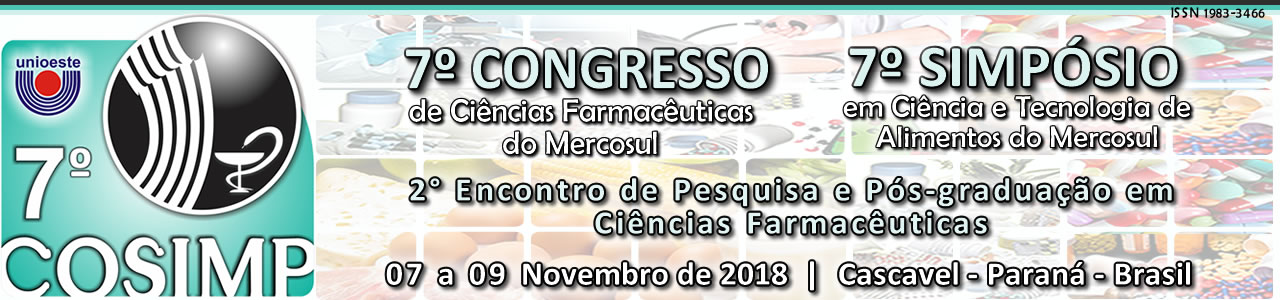 TÍTULO COM MÁXIMO 20 PALAVRAS (Arial 12, negrito, centralizado, caixa alta, com até 20 palavras)Autor 1 (ex: Luciana Oliveira de Fariña); Autor 2; Autor 3; Autor 4; Autor 5 e Autor 6 (Arial 11, centralizado, espaçamento 1,15)Inserir autores na sequência de autoria. Não será possível modificar a sequência de autoria ou adicionar autores após esta inserção – Deletar esta linha após leitura!Afiliação Autor 1*; Afiliação Autor 2; Afiliação Autor 3; Afiliação Autor 4; Afiliação Autor 5; Afiliação Autor 6 (Arial 11, centralizado, espaçamento 1,15) **No autor 1 mencionar o e-mail junto a afiliação.Atenção: O trabalho completo deverá ocupar cinco páginas, incluindo estrutura completa, Tabelas e/ou Figuras – Deletar esta linha após leitura!RESUMO: O mesmo apresentado como resumo simples submetido ao evento.PALAVRAS-CHAVE: no máximo 05 em ordem alfabética, utilizar como separador ponto-virgula(;) – As mesmas apresentadas no resumo simples. (Arial 10, justificado sem parágrafo, espaçamento 1,15).INTRODUÇÃO: A seção Introdução deve ser breve e conter, no máximo, 1000 (mil) palavras. Justificar o problema estudado de forma clara, utilizando-se revisão de literatura. O último parágrafo deve conter os objetivos do trabalho realizado. (Arial 10, justificado sem parágrafo, espaçamento 1,15).METODOLOGIA: a seção Metodologia deve ser concisa, mas suficientemente clara, de modo que o leitor entenda e possa reproduzir os procedimentos utilizados. Deve conter verbos no passado as referências da metodologia de estudo e/ou análises laboratoriais empregadas. Não deve exceder 1000 (mil) palavras (Arial 10, justificado sem parágrafo, espaçamento 1,15).RESULTADOS E DISCUSSÃO: texto não deve exceder  2000 (duas mil palavras). incluindo os espaços. deve conter os dados obtidos na pesquisa, podendo ser apresentados, também, na forma de Tabelas e/ou Figuras. A discussão dos resultados deve estar baseada e comparada com a literatura utilizada no trabalho de pesquisa, indicando sua relevância, vantagens e possíveis limitações. - Tabelas e/ou Figuras (fotografias, gráficos, desenhos): devem ser elaboradas de forma a apresentar qualidade necessária à boa reprodução. Devem ser gravadas no programa Word para possibilitar possíveis correções. Devem ser inseridas no texto e numeradas com algarismos arábicos. Nas Tabelas (sem negrito), o título deve ficar acima e nas Figuras (sem negrito), o título deve ficar abaixo. É recomendável evitar a apresentação dos mesmos dados na forma de Figuras e Tabelas (Arial 10, justificado sem parágrafo, espaçamento 1,15).CONCLUSÃO: deve ser elaborada com o verbo no passado, em frases curtas, sem comentários adicionais (=Resultados e Discussão), e com base nos objetivos e resultados do Resumo Expandido. Não deve exceder 200 (duzentas) palavras. (Arial 10, justificado sem parágrafo espaçamento 1,15 – não inserir tabelas e figuras).REFERÊNCIAS BIBLIOGRÁFICAS: conforme modelo apresentado no modelo de resumo simples, mantendo as referências que forem relevantes para a metodologia do estudo ou discussão, numerando no texto em formato numérico subscrito1 (Arial 10, justificado sem parágrafo espaçamento 1,15).Exemplos:SILVA, V. A.; ANDRADE, L. H. C. Etinobotânica Xucuru: espécies místicas. Biotemas, Florianópolis, v. 15, n. 1, p. 45-57, 2002.MENDONÇA, F.M., DRUMOND, E., CARDOSO, A.M.P. Problemas no preenchimento da Declaração de Óbito. Revista Brasileira de Epidemiologia, Rio de Janeiro, v. 27, n. 2, p. 285-295, 2010.AZEVEDO, M. A.; GUERRA, V. N. A. Mania de bater: a punição corporal doméstica de crianças e adolescentes no Brasil. São Paulo: Iglu, 2001. 386 p.FINANCIAMENTO E AGRADECIMENTOS (se houver): até 150 caracteres, incluindo os espaços. Quando houver dois ou mais tipos de auxílio ou agências de fomento, separá-los com ponto e vírgula (Arial 10, justificado sem parágrafo espaçamento 1,15).***********NÃO ULTRAPASSAR O LIMITE DE CINCO PÁGINAS. ***********